ТОМСКАЯ ОБЛАСТЬЗАКОНО РЕАЛИЗАЦИИ ОТДЕЛЬНОГО ПОЛНОМОЧИЯВ СФЕРЕ ДОБРОВОЛЬЧЕСТВА (ВОЛОНТЕРСТВА)ПринятпостановлениемЗаконодательной ДумыТомской областиот 26.03.2019 N 1579Настоящий Закон в соответствии с частью 3 статьи 17.3 Федерального закона от 11 августа 1995 года N 135-ФЗ "О благотворительной деятельности и добровольчестве (волонтерстве)" определяет орган государственной власти Томской области, осуществляющий полномочие по утверждению порядка взаимодействия исполнительных органов Томской области, подведомственных им государственных учреждений с организаторами добровольческой (волонтерской) деятельности, добровольческими (волонтерскими) организациями.(в ред. Закона Томской области от 28.12.2022 N 144-ОЗ)Статья 1К полномочию высшего исполнительного органа Томской области в сфере добровольчества (волонтерства) относится утверждение порядка взаимодействия исполнительных органов Томской области, подведомственных им государственных учреждений с организаторами добровольческой (волонтерской) деятельности, добровольческими (волонтерскими) организациями.(в ред. Закона Томской области от 28.12.2022 N 144-ОЗ)Статья 2Настоящий Закон вступает в силу через десять дней после дня его официального опубликования.ГубернаторТомской областиС.А.ЖВАЧКИНТомск10 апреля 2019 годаN 26-ОЗ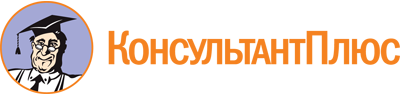 Закон Томской области от 10.04.2019 N 26-ОЗ
(ред. от 28.12.2022)
"О реализации отдельного полномочия в сфере добровольчества (волонтерства)"
(принят постановлением Законодательной Думы Томской области от 26.03.2019 N 1579)Документ предоставлен КонсультантПлюс

www.consultant.ru

Дата сохранения: 23.06.2023
 10 апреля 2019 годаN 26-ОЗСписок изменяющих документов(в ред. Закона Томской областиот 28.12.2022 N 144-ОЗ)